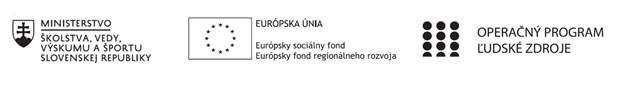 Správa o činnosti pedagogického klubu Príloha:Prezenčná listina zo stretnutia pedagogického klubuFotografie zo stretnutia klubu matematikyPrioritná osVzdelávanieŠpecifický cieľ1.1.1 Zvýšiť inkluzívnosť a rovnaký prístup ku kvalitnému vzdelávaniu a zlepšiť výsledky a kompetencie detí a žiakovPrijímateľZákladná škola, Štúrova 341, Hanušovce nad TopľouNázov projektuRozvoj funkčnej gramotnosti žiakov v základnej školeKód projektu  ITMS2014+312011Q919Názov pedagogického klubu Klub matematiky na 1. stupni ZŠDátum stretnutia  pedagogického klubu21.05.2019Miesto stretnutia  pedagogického klubuUčebňa II. AMeno koordinátora pedagogického klubuMgr. Anna RiškováOdkaz na webové sídlo zverejnenej správyhttps://zshanusovce.edupage.org/text17/ Manažérske zhrnutie:krátka anotácia, kľúčové slová   V mnohých reálnych situáciách osobného života sa stretávame s použitím prvkov matematického myslenia, ktoré je potrebné najmä žiakom primárneho vzdelávania priblížiť, vysvetliť a podporovať ich schopnosť   naučené vedomosti a poznatky využiť a interpretovať v bežnej praxi. Tvorba pracovných listov s vhodnou obsahovou náplňou, využitie inovačných metód a foriem výučby školskej matematiky nám dopomôžu rozvíjať u žiakov matematickú gramotnosť.   Kľúčové slová:  pracovné listy, matematické myslenie, sebarealizácia v praxiHlavné body, témy stretnutia, zhrnutie priebehu stretnutia: Aplikácia úloh na rozvoj matematickej gramotnosti1. Zostavenie  úloh na rozvoj matematického myslenia a ich analýza.2. Klasifikácia úloh na rozvoj matematickej gramotnosti podľa náročnosti. 3. Selekcia a výber matematických úloh do pracovného listu. 4. Diskusia   Úvodné privítanie členov klubu matematiky. Podpísanie prezenčnej listiny.   1. Členovia klubu matematiky boli oboznámení s témou stretnutia. V rámci vytvorených skupín    podľa ročníkov sa podieľali na  analýze a užšom výbere matematických úloh  z množstva úloh,    ktoré doposiaľ vytvorili na jednotlivých stretnutiach.  2. Úlohy použité v pracovnom liste sme klasifikovali podľa náročnosti od jednoduchších     k zložitejším. Kritériom výberu úloh bola ich obsahová stránka vychádzajúca zo situácií bežného      života.3. V závere stretnutia sme si upresnili pre každý ročník počet použitých matematických    úloh v zostavovanom pracovnom liste.4.  V diskusii sme rozoberali návrhy na použitie piktogramov, ktoré budú sprevádzať zadania     úloh, čo umožní najmä slabším žiakom rýchlejšie sa zorientovať  pri práci v pracovnom     liste.Závery a odporúčania:   Pri vytváraní matematických úloh čerpať podnety zo situácií z bežného života. Premýšľať nad grafickou úpravou pracovného listu. Kooperovať s členmi ostatných pedagogických klubov  a o svoje návrhy   sa podeliť pri zostavovaní pracovného listu zameraného na funkčnú (čitateľskú, prírodovednú a matematickú) gramotnosť.Vypracoval (meno, priezvisko)Mgr. Anna RiškováDátum22.05.2019PodpisSchválil (meno, priezvisko)PaedDr. Viera HodoškováDátumPodpis